FREIHERR-VOM-STEIN-SCHULE        - GYMNASIUM BIS JAHRGANGSSTUFE 10 -          - SCHULE MIT SCHWERPUNKT MUSIK -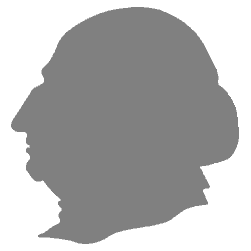 Stoppelberger Hohl 89 35578 WetzlarTelefon 06441 914-0Telefax 06441 914-23E-Mail  post@steinschule.deAnmeldung am Gymnasium für 2019/20Besuchte Grundschule: ..……………...…………………………………………………………………………….Name, Vorname ................................................................, geboren am ....................., Klasse ..................,Adresse …….…………………………………………………………………………………………………………Bitte treffen Sie in allen Tabellen Ihre Entscheidungen durch Ankreuzen!…………………………….			………...........................................................................Datum						Unterschrift eines ErziehungsberechtigtenWelches Eingangsprofil soll Ihr Kind belegen?Welches Eingangsprofil soll Ihr Kind belegen?ErstwahlZweitwahl	Profilklasse Naturwissenschaften	Profilklasse Naturwissenschaften	Profilklasse Sport	Profilklasse Sport	Regelklasse	RegelklasseHinweis: Die Freiherr-vom-Stein-Schule hat großes Interesse daran, sich ausschließlich nach den Erstwahlen zu richten. Die Zweitwahlen werden nur bei organisatorisch sehr ungünstigen Wahlergebnissen und nur nach Rücksprache mit den Eltern berücksichtigt.Hinweis: Die Freiherr-vom-Stein-Schule hat großes Interesse daran, sich ausschließlich nach den Erstwahlen zu richten. Die Zweitwahlen werden nur bei organisatorisch sehr ungünstigen Wahlergebnissen und nur nach Rücksprache mit den Eltern berücksichtigt.Soll Ihr Kind am Bläserprojekt teilnehmen (Erlernen eines Blasinstruments)?Soll Ihr Kind am Bläserprojekt teilnehmen (Erlernen eines Blasinstruments)?	ja	neinHinweis: Unabhängig vom Profil können alle Kinder am Bläserprojekt teilnehmen. Zur leichteren Organisation bitten wir um eine frühzeitige Anmeldung (spätestens bis zum 02.09.2019). Das Bläserprojekt läuft bis zum Ende der Jgst. 6. Danach kann – bei entsprechender Einwahl –
im Bläserensemble weiter musiziert werden.Hinweis: Unabhängig vom Profil können alle Kinder am Bläserprojekt teilnehmen. Zur leichteren Organisation bitten wir um eine frühzeitige Anmeldung (spätestens bis zum 02.09.2019). Das Bläserprojekt läuft bis zum Ende der Jgst. 6. Danach kann – bei entsprechender Einwahl –
im Bläserensemble weiter musiziert werden.Soll Ihr Kind am Religions- oder am Ethikunterricht teilnehmen?Soll Ihr Kind am Religions- oder am Ethikunterricht teilnehmen?	Religion	EthikHinweis: Religion wird an der Steinschule seit vielen Jahren konfessionsübergreifend unterrichtet. Wer nicht am Religionsunterricht teilnimmt, muss den Ethikunterricht besuchen.Hinweis: Religion wird an der Steinschule seit vielen Jahren konfessionsübergreifend unterrichtet. Wer nicht am Religionsunterricht teilnimmt, muss den Ethikunterricht besuchen.Welche Freundschaftsgruppe soll die Freiherr-vom-Stein-Schule berücksichtigen?Welche Freundschaftsgruppe soll die Freiherr-vom-Stein-Schule berücksichtigen?1.3.2.4.Hinweis: Wir fördern das Zusammenbleiben von Freundschaftsgruppen. Sie können bis zu vier Kinder (Nachname, Vorname) eintragen, mit denen Ihr Kind möglichst in eine Klasse kommen soll.Hinweis: Wir fördern das Zusammenbleiben von Freundschaftsgruppen. Sie können bis zu vier Kinder (Nachname, Vorname) eintragen, mit denen Ihr Kind möglichst in eine Klasse kommen soll.